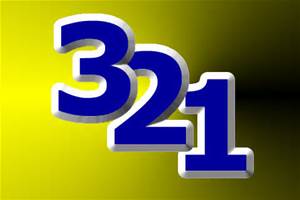 3-2-1 PURPOSEFUL READING REPORTName:							Date:Chapter Number:Section 1 (3 Points):After reading this chapter, which 3 knowledge concepts, ideas, or issues do you think are the most important and why?NOTE: Please paraphrase the information and ensure that the answers are no more than 100 words in length.  I encourage you to answer in point form.  The justifications for your choices are very important and are necessary in order to receive full point value.Section 2 (2 Points):What are the 2 main concepts, issues, or ideas that you are having difficulty understanding and how does this impact your general understanding of the chapter?NOTE:  There may be more than two areas about which you have questions.  You may identify all of them BUT must identify the top 2 areas of difficulty and indicate the impact on your general understanding of the reading.Section 3 (1 Point):Pose 1 question to the author, the answer to which will go beyond the scope of this chapter.NOTE:  You do not have to ANSWER the question, just pose it.